В Мценске впервые состоялось Первенство города по бадминтону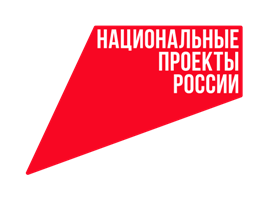 В Мценске впервые состоялось Первенство города по бадминтону среди мальчиков и девочек от 7 до 11 лет. - Для нашего города бадминтон - достаточно новый вид спорта. Не смотря на это, спортсмены показали отличную игру, получили массу положительных эмоций и огромный заряд энергии. Особую благодарность за проведение соревнований хотим выразить тренеру Николаю Баранову, - отметил начальник отдела по работе с молодежью, физической культуре и спорту администрации города Мценска Дмитрий Ларин. Соревнования состоялись благодаря реализации регионального проекта "Спорт-норма жизни" национального проекта "Демография". Отрадно отметить что мценская молодежь приобщается к спорту, пусть даже и новому для нашего города.По результатам соревнований  1- е место среди мальчиков завоевал Севастьян Ильинов (СОШ №9), 2-е - Илья Алдошин (СОШ №7), на 3-ем месте - Арсений Федотов и Кирилл Мележеев (СОШ №9).Среди девочек победу одержала Алина Дербичева (СОШ №7), на 2-ом месте Елизавета Скуратова (СОШ №7), на 3-ем -  Мария Лякишева и Аксинья Ильинова (СОШ №9).Поздравляем победителей и призёров, желаем дальнейших побед.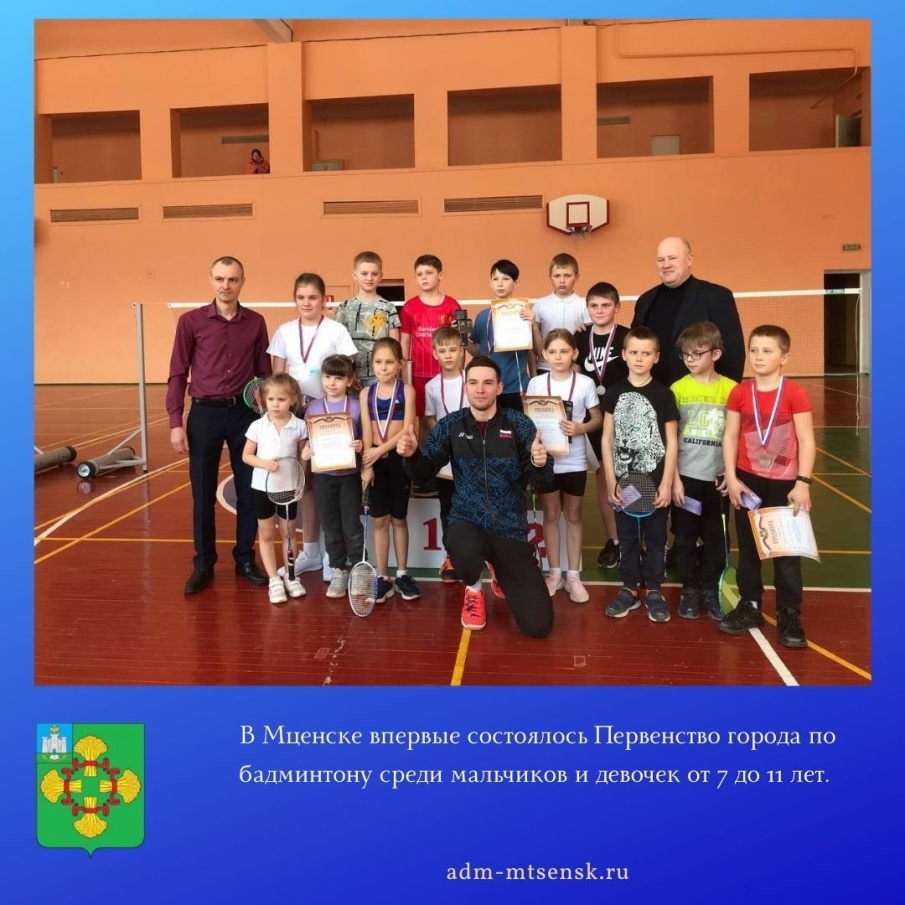 